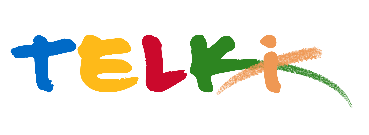 Telki Község Önkormányzata2089 Telki, Petőfi u.1.Telefon: (06) 26 920 801E-mail: hivatal@telki.huwww.telki.huELŐTERJESZTÉS A KÉPVISELŐ-TESTÜLET 2023. október 11.-i rendkivüli ülésére Napirend tárgya:Háziorvosi ügyeleti megállapodás aláírásaA napirendet tárgyaló ülés dátuma: 			2023.10.11. A napirendet tárgyaló ülés: 				Képviselő-testület Előterjesztő: 						Deltai Károly polgármesterAz előterjesztést készítette: 				dr. Lack Mónika jegyző		 A napirendet tárgyaló ülés típusa: 			nyílt / zárt A napirendet tárgyaló ülés típusa:			rendes / rendkívüliA határozat elfogadásához szükséges többség típusát: egyszerű / minősített A szavazás módja: 					nyílt / titkos 1. Előzmények, különösen az adott tárgykörben hozott korábbi testületi döntések és azok végrehajtásának állása: 2. Jogszabályi hivatkozások: 3.Költségkihatások és egyéb szükséges feltételeket, illetve megteremtésük javasolt forrásai: 4. Tényállás bemutatása: Telki község Önkormányzat képviselő-testület szeptember 28-i ülésén 85/2023.(IX.28.) Önkormányzati határozatával döntött arról, hogy támogatja az orvosi ügyeleti ellátásra vonatkozóan a Budakörnyéki Önkormányzati Társulás által a HUNGARY AMBULANCE Kft.-vel kötendő megállapodás aláírását 2023.október 1.napjától.A képviselő-testület döntött arról is, hogy a feladat ellátáshoz szükséges forrást a Budakörnyéki Önkormányzati Társulás részére fizetendő biztosítja. Továbbá biztosítja a 2023.06.01-2023.09.30. közötti időszakban a Zsámbék Város Önkormányzata általi feladatellátás 2.541.084.- Ft összegű költségét a 2023.évi költségvetés általános tartalék terhére.A képviselő-testület döntése azonban nem terjedt ki arra, hogy az Együttműködési megállapodás aláírására felhatalmazza a polgármestert, ezért ezt egy külön határozattal meg kell tenni.Telki, 2023. október 6.Deltai Károlypolgármester                          Határozati javaslatTelki Község Önkormányzat Képviselő-testülete/2023. (IX.    .) Önkormányzati határozat Háziorvosi ügyeleti megállapodás aláírásaTelki község Önkormányzat Képviselő-testülete úgy határozott, hogy a háziorvosi, házi gyermekorvosi ügyeleti feladatok ellátására a 2023.06.01.-2023.09.30. közötti időszakra a Zsámbék Város Önkormányzatával együttműködési megállapodást ír alá. Az együttműködési megállapodás aláírására felhatalmazást ad a polgármesternek.Határidő: azonnalFelelős. Polgármester